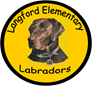 LANGFORD ELEMENTARY SCHOOL                                                                                                                                     School Improvement Council (SIC) Meeting“Premier Starts Here….Are You Ready To Make Your Mark?”                                                                                                   Tuesday, October 1, 2019AgendaWelcome and Call to Order                                                                     Mr. Nesmith, ChairpersonReading of minutes from our last meeting				    Mrs. Harper, SecretaryOld BusinessSIC GoalsLES Needs/Areas of FocusSIC Activities (Parent University, Power Hour, Teacher/Staff Appreciation)Spaghetti Social (Community, Family, and Friends Night)Business Partner Letters/Spaghetti Social InvitesNew BusinessPTO Report – Mrs. Rebecca SchulzPrincipal’s Report – Mrs. JacksonUpdates from Parent Advisory Council (PAC) – Mr. Chris NesmithCommunity, Family, and Friends Night (Spaghetti Social)Tentative date and time, October 24th, 5:45 – 7:30 p.m.Agenda and outline of activitiesCalendar Events Ten Day GlanceHispanic Heritage Month, September 15th – October 15th PTO School Store Opens, October 2nd Walk at School, October 2nd On the Horizon Fall Book Fair, October 21st – 28th Fall Festival, October 22nd PTO School Store Opens, October 23rd Pastries for Parents, October 24th End of 1st Nine Weeks, October 25th Fall Make-up Pictures, October 30th Early Dismissal, November 1st PAW Bump Friday, November 1st Closing Remarks:Questions/Concerns Next Meeting –November 5th Meeting Adjourned